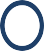 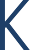 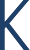 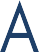 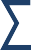 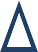 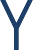 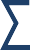 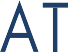 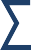 ΣΧΟΛΗ ΔΙΟΙΚΗΤΙΚΩΝ,ΟΙΚΟΝΟΜΙΚΩΝ ΚΑΙ ΚΟΙΝΩΝΙΚΩΝ ΕΠΙΣΤΗΜΩΝ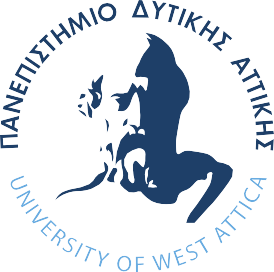 ΤΜΗΜΑ ΔΙΟΙΚΗΣΗΣ ΤΟΥΡΙΣΜΟΥΑΙΤΗΣΗΒελτίωσης ΒαθμολογίαςΑρ.Πρωτ: …………………Ημ/νία: …………………….Προς: ΤΜΗΜΑ ΔΙΟΙΚΗΣΗΣ ΤΟΥΡΙΣΜΟΥΕΠΩΝΥΜΟ: …………………………………..ΟΝΟΜΑ: ……………………………………..ΠΑΤΡΩΝΥΜΟ: ………………………………Α.Μ.: ………………………………………….EΞΑΜΗΝΟ: ………………………………….Δ/ΝΣΗ ΚΑΤΟΙΚΙΑΣ: ………………………...………………………………………………… ΤΗΛ/ΝΑ ΕΠΙΚ/ΝΙΑΣ: ……………………….………………………………………………… Ε-ΜΑΙL: ………………………………………Παρακαλώ	όπως	δεχτείτε	την	αίτηση βελτίωσης του βαθμού μου:Αιγάλεω	…/…./.20… Ο/Η Αιτών/ουσα……..………………… (Υπογραφή)ΜΑΘΗΜΑΒΑΘΜΟΣΑΚ.ΑΔΕΤΟΣ